PERFORMANCE RESUMEHEIDI DE LUCA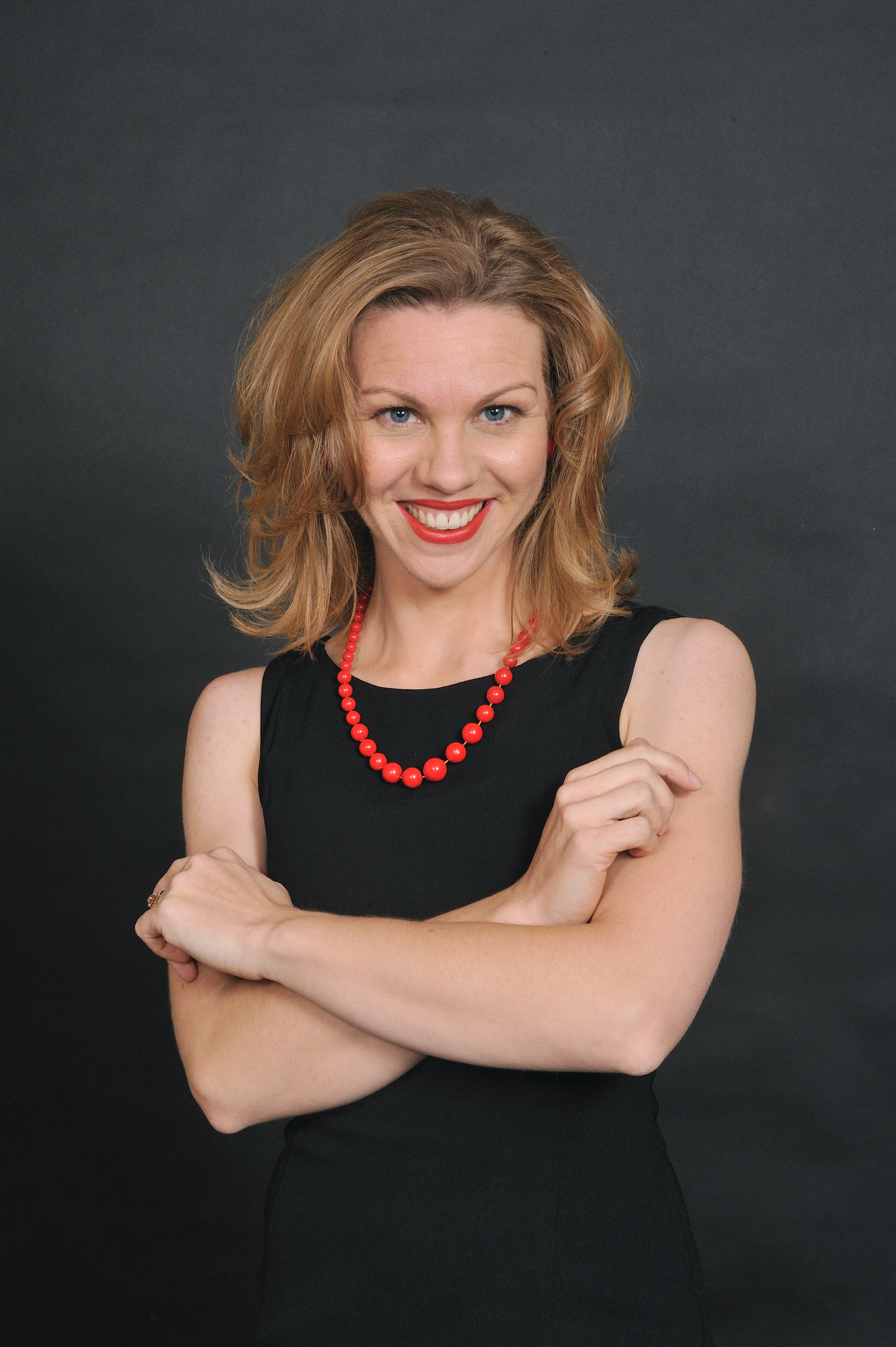 2x Australian South East Champion Acrobatic rock n’ Roll & Lindy Hop. State & Australasian Champion Freestyle acrobatic Rock n roll & Lindy Hop. Highland and Irish age and grade Champion. 0452 232 316heidijo9@gmail.comD.O.B. 18th January, 1979Age 36164cmBlue eyesNaturally ash blonde hairSize 6-10 (dependant of cut)10BBust: 84cm / 33"Waist: 68cm / 27"Hips: 86cm / 34"Shoe size 7 PERFORMANCE HISTORY2014, Dirt GirlWestfield, Tea Tree PlazaCharacter: Charlie DarlingHostActor Dancer2014, Premiers Cup Challenge Convention Centre, AdelaideHighland DancerAssistant Choreographer2014, Mr Peabody and ShermanWestfield, Tea Tree PlazaHostActorDancer2014, Mr Peabody and ShermanWestfield, MarionHostActorDancer2014, The Wizard of OzWestfield, Tea Tree PlazaCharacter: DorothyActorSingerDancerLooney TunesAdelaide Zoo, Santos Christmas CelebrationHostDancer2013, The New Adventures of Peter PanWestfield, Tea Tree PlazaCharacter: Tinkerbell HostSingerDancer2013, The Great American BunnyWestfield, Tea Tree PlazaMinder (Alice in Wonderland)2013, Tom & Jerry Westfield, Tea Tree PlazaCo-HostDancer2012, Shrek & Funky FairyParabanks Family Fun DayFunky Fairy, Meet & Greet2012, Looney TunesWestfield, Tea Tree PLazaHostDancer2012, MadagascarWestfield, Tea Tree PlazaCharacter: RingleaderHostTricks: Juggling (3 balls), Chinese Plate Spinning2012, Target Hollywood & Castle PlazasSpruiking, Target - Passion for Fashion Weekend2012, Bananas in PyjamasWestfield, Tea Tree PLazaHostDancer2012, The Lorax	Westfield, Tea Tree Plaza				Co HostDancer 2012, The Great American BunnyWestfield, MarionMinder (Alice in Wonderland)2011, The Cat in the HatMinderNarrator2011, Garfield	Parabanks Family Fun Day					Minder2011, Bird Feeding Fun					Activity Centre Operator2011, Ingle Farm Market Day				Spruiker – 8 x Specialty food stores	2010, Treasure Island					Adelaide Entertainment Centre, TheatreAhrens Christmas Presentation DinnerCharacter: WenchActorDancerInteractive Usher2009, Lord Mayors Concert for Senior Citizens				Adelaide Town HallChoreographerCostume and set design and construction Dancer - Rock n’ Roll / Lindy Hop2004-2007 - THE ROCKIN' ROCKY SHOW			ActorBook KeeperCasting Directors AssistantChoreographerCo-business ManagerCo-StarCostume DesignerCostume MakerDancerGraphic ArtistProp Design & ConstructionScript WriterSinger				66 Performances including;Bakehouse TheatreChicago FairCivic Park SpectacularFundraising Events.Lifestyle Health & Well BeingLoxton Lights Festival (Loxton Light Up)Mix 102.3 Family FestivalNumerous Hospitals, Schools, Child Care Centres &Port Augusta Family Fun DayVictor Harbour Family Fun DayWillunga Almond Blossom Festival2003 - OPENING OF THE CABARET FESTIVALWith Andy Seymour, Playhouse Theatre		Dancer - Lindy HopB.A.D. DANCERS				Book KeeperBusiness ManagerDancer - Acrobatic Rock n' Roll / Lindy Hop Floorshows			Performances include: Christmas Functions, Birthdays PartiesProprietor ChoreographerCAPRICORN DANCERS				Book KeepingBusiness ManagementChoreographerDancer - Acrobatic Rock n' Roll FloorshowsChristmas Functions, Corporate Events, Specialised Parties including;2002, Maxima Group Training, Grand Hotel2002 World Congress Closing Party, Hyatt Hotel Marble Hall with Chad Romero2002 Port Power Gala Auction, Grand Hotel Ballroom, pictured in Port Power club mag dancing on Fos Williams 1961 Humber    2002 Clipsal 500, Gold standAnfe Associazione Nazionale Famiglie Degli Emigrati 2001 20th Anniversary Animal Liberation Celebration Dinner2001, Christmas Show, ProprietorSCREEN2015, RFDS TVC – To air 10th May 2015Character: Nurse/DoctorScreen Actor, non-speaking role2015, COPMI Educational DVDCharacter: Mother suffering/displaying various types of Mental Illness.Screen Actor, non-speaking role2010, Snowtown - Feature Film			Character: Wife and mother of 2, diningActor - Extra: Chinese RestaurantMODELLING2013, Woman’s Fashion Art E Magazine – 2nd Edition Front CoverEditorial TeamPhotographic Model, Front CoverPhotographic Model, Inside feature2013, Home Magazine Sunday Mail – Stirling HomesPhotographic Model, featured with daughter Angel Leah2012, Home Magazine Sunday Mail – Blackwood Raffle HomePhotographic Model2011, National WirelessPhotographic Model	EICHARDTS WEARABLE ARTS,Queenstown, New Zealand				          DesignerPerformer			Runway ModelDEUTZ SOUTHERN DESIGNERS,Queenstown, New Zealand			Runway Model			VOLUNTEER WORK2012/13 – HOME MAGAZINEPhotographic shoot for Raffle Home2011 – THE SECRET GARDENMadison Park SchoolDance instruction for end of year production 2011 – Toddler TimeTea Tree Gully Council				Singing with actions, nursery rhymes to/with toddlers2011 - DINNER SHOW starring ‘Starlett Non Ancora’					Gawler Centre Players, Cafe NovaActorCasting ManagerDirector		Writer			(BACK BY POPULAR DEMAND)2011 - DINNER SHOW starring, Starlett Non Ancora’Gawler Centre Players, Wheatsheaf RestaurantActorCasting ManagerDirector		Writer2010 - THE UNVARNISHED TRUTHGawler Centre Players, Café Nova 			Director2010 – BABY BOUNCE AND RHYME TIME				TTG Council, Surrey Downs Comm Cntr.Singing with actions, nursery rhymes to/with babies2004 - 'DON'T DILLY DALLY' - The Musical		Centre Stage Productions. Nuriootpa Town Hall		Characters: Clown, 1900’s girl in love, Woman out of love!, Street VenderActor, MonologueChorusAcrobatic Dancer, Prime MoverSolo SongCOSTUME EXHIBITION				Bubble show, Melbourne				DesignerPerformerRunway ModelEDUCATIONCURRENT/ONGOING FROM 2013 – GARRICK STEWART SCHOOL OF HIGHLAND DANCINGWith Leonie Burgess (nee Garrick)2014 – HIGHLAND DANCE CAMPWith Morgan Bamford, 2013 World Champion2014 – RMT ACTORS PULSE WORKSHOPWith Billy MilionisAdult Acting for film2013 – RACHEL’S MODEL MANAGEMENT AND TRAININGAdult Acting with Angie Christophel2012 - ALLISTRAGH IRISH DANCINGIrish Dancing2010 - RACHEL’S MODEL MANAGEMENT AND TRAINING			Total Image Course2010 - TORQUIL STUDIO OF HIGHLAND DANCING	Highland Dancing	2010 - WEA							Jazz Ballet	2009 - MIGHTY GOOD TALENT SCHOOL		Adult Acting					Acting for Camera, Current term.Acting for TheatreActing Through the AgesReality TV.SUSAN HEINRICH Acrobatic Rock n' RollROSS DAVIESAcrobaticsTHE FONZIES Lindy Hop McCLEADS MODEL MANAGEMENT		Deportment	JAQUALINE WILSON SCHOOL OF HIGHLAND DANCING Highland Dancing	CHRISTINE MOORE SCHOOL OF HIGHLAND DANCING Highland Dancing		